Unión Especial relativa a la Clasificación Internacional para los Dibujos y Modelos Industriales (Unión de Locarno)
Comité de ExpertosDecimotercera sesiónGinebra, 27 de noviembre a 1 de diciembre de 2017Proyecto de orden del díapreparado por la SecretaríaApertura de la sesiónElección del presidente y de dos vicepresidentesAprobación del orden del día	Véase el presente documento.Examen de propuestas de modificaciones y complementos que se hayan de introducir en la undécima edición de la Clasificación de LocarnoVarias propuestas
Véase el proyecto LO132, Anexo 1.Modificaciones respecto de la creación de nuevas subclases
Véase el proyecto LO132, Anexos 2 y 3.Modificaciones respecto del uso de “except for”, “other than” y de los corchetes
Véase el proyecto LO132, Anexo 4.Examen de una propuesta de modificación de la Guía de la Clasificación de Locarno	Véase el proyecto LO132, Anexo 5.Examen de una propuesta relativa a la introducción de una jerarquía más detallada en la Clasificación de Locarno	Véase el proyecto LO132, Anexo 6.Transmisión de las propuestas procedentes de las Administraciones y de la Oficina Internacional a los miembros del Comité de Expertos (Artículo 3.3) del Arreglo de Locarno)	Véase el proyecto LO132, Anexo 7.Frecuencia de las sesiones del Comité de Expertos	Véase el proyecto LO132, Anexo 8.Siguiente sesión del Comité de ExpertosClausura de la sesiónLa sesión de apertura tendrá lugar el lunes 27 de noviembre de 2017, a las 10 de la mañana, en la sede de la OMPI, 34, chemin des Colombettes, Ginebra (edificio AB, sala de conferencias A). [Fin del documento]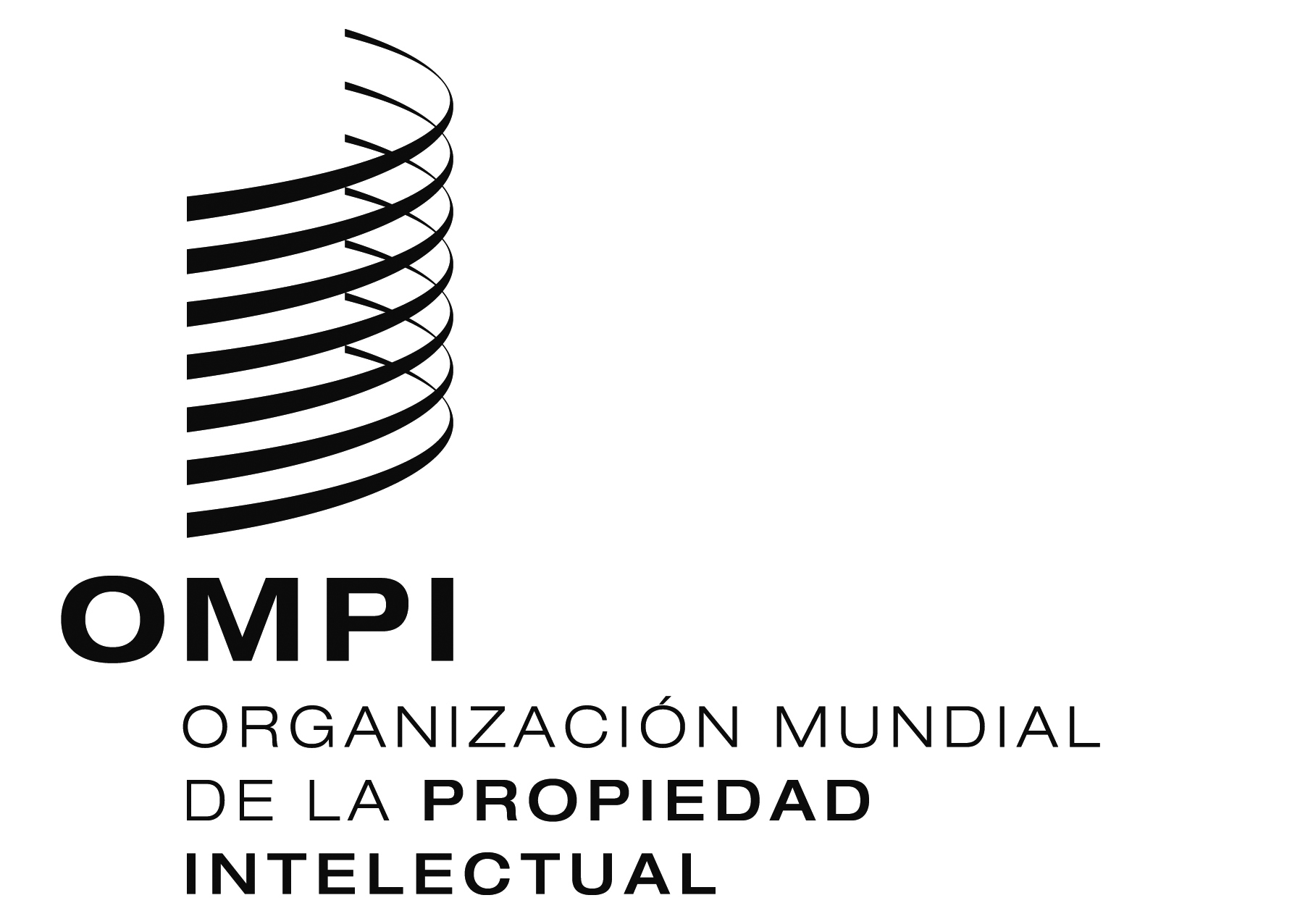 SCeL/13/1 Prov.  CeL/13/1 Prov.  CeL/13/1 Prov.  ORIGINAL:  INGLÉSORIGINAL:  INGLÉSORIGINAL:  INGLÉSFECHA:  4 DE SEPTIEMBRE DE 2017FECHA:  4 DE SEPTIEMBRE DE 2017FECHA:  4 DE SEPTIEMBRE DE 2017